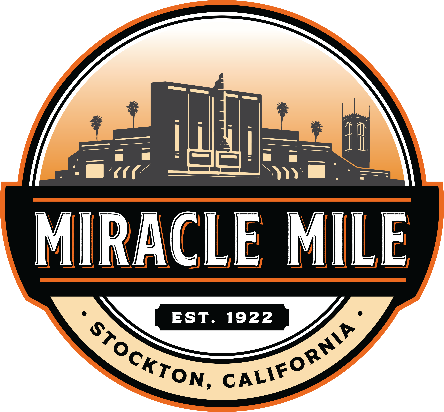 FOR IMMEDIATE RELEASECONTACT: Kim Byrd, Executive Director			Release Date: 1/25/2022209.623.1144, info@stocktonmiraclemile.comMIRACLE MILE BOARD OF DIRECTORS ELECTEDSTOCKTON, CA – The Miracle Mile Improvement District (MMID) elected their new board of directors on November 09, 2021. Serving as the voice of the stakeholders, the 13-member board is composed of seven (7) property owners, three (3) business owners and three (3) appointed representatives from Stockton Unified School District, City of Stockton & University of the Pacific.  Each elected board member serves a two-year term.
2021-2022 Term DirectorsJeff Gamboni (Property Owner)Yonie Young (Property Owner)Tanya Watters (Property Owner)Tina Wells Lee (Business Owner)	Open (Business Owner)2022-2023 Term Directors ~ Newly ElectedRex Dhatt (Property Owner)Lisa Whirlow (Property Owner)Manuel Guizar (Property Owner)Rachelle Turner (Property Owner)Juanita Pasley (Business Owner)
Appointed Board MembersNicole Snyder, City of StocktonJeff Dundas, Stockton Unified School DistrictJean Callahan, University of the PacificThe new board members elected their 2020 officers at the January 9, 2022, board meeting.2022 Executive Board OfficersTina Wells Lee, MMID Board PresidentLisa Whirlow, MMID Board Vice PresidentManuel Guizar, MMID Board TreasurerRachelle Turner, MMID Board SecretaryEND